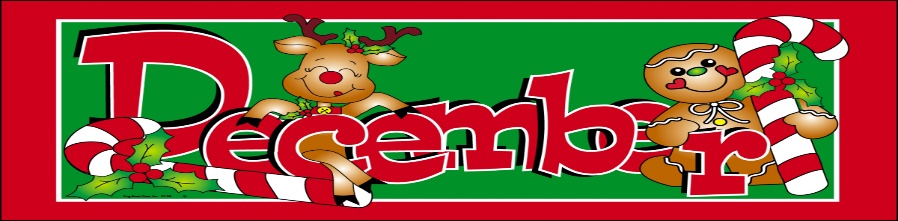 SunMonTueWedThuFriSatGB-Girls BasketballBB-Boys Basketball1 2 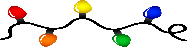 3 BB @ Home vs Waltonville 6:004 2nd grade to Mitchell MuseumBB @ Home vs Ashley 6:005 GB @ Home vs St Mary 6:00*8th grade nightBB @ North Wamac 6:006 GB @ S’ville 6:00BB @ Bartelso 6:007 GB @ RLC Shootout vs Ashley 7:458 DTT Breakfast with Santa @ Woodlawn Chrisitan Church 10:00-12:00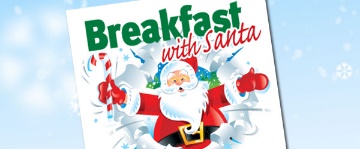 9 10 11 GB @ Waltonville 6:00PTO Mtg 6:3012 BB @ Sesser 6:0013 GB @ Bluford 6:0014 15 16 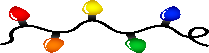 17 BB @ Home vs Wayne City 6:0018 BB @ Summersville 6:00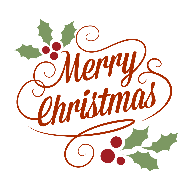 19 7th grade Nursing Home Cards DeliveryBB @ Selmaville 6:0020 School Wide Christmas Program 12:45**see below2:00 DismissalBB @ home vs Rome 6:008th grade nightGB @ Bartelso 6:00Board Mtg 6:0021 End of 2nd Qtr4th-8th grade Movie Field tripNoon Dismissal- Teacher In-Service22 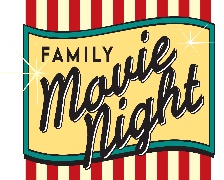 23 24 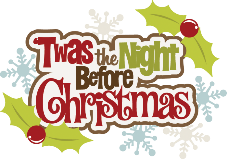 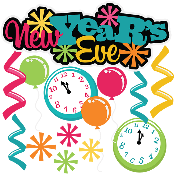 25 26 27 28 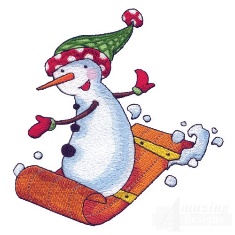 29 30 31 **Doors will not open until 12:15 on December 20th for the Christmas Program.  We have to allow all students time for lunch.  Thank you for understanding.School will resume for students on January 3rd, 2019. Have a wonderful break!**Doors will not open until 12:15 on December 20th for the Christmas Program.  We have to allow all students time for lunch.  Thank you for understanding.School will resume for students on January 3rd, 2019. Have a wonderful break!**Doors will not open until 12:15 on December 20th for the Christmas Program.  We have to allow all students time for lunch.  Thank you for understanding.School will resume for students on January 3rd, 2019. Have a wonderful break!**Doors will not open until 12:15 on December 20th for the Christmas Program.  We have to allow all students time for lunch.  Thank you for understanding.School will resume for students on January 3rd, 2019. Have a wonderful break!**Doors will not open until 12:15 on December 20th for the Christmas Program.  We have to allow all students time for lunch.  Thank you for understanding.School will resume for students on January 3rd, 2019. Have a wonderful break!